муниципальное бюджетное дошкольное образовательное учреждение – детский сад № 29Конспект занятияпо ознакомлению с окружающим миромв средней группеТема: «Профессии моего города»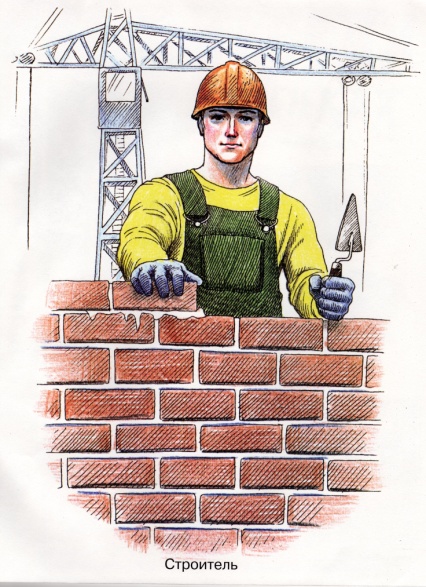 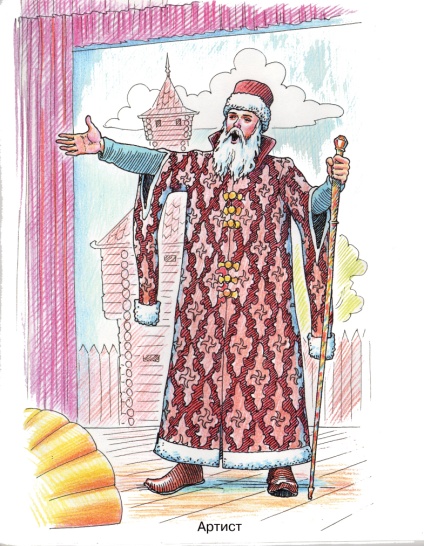 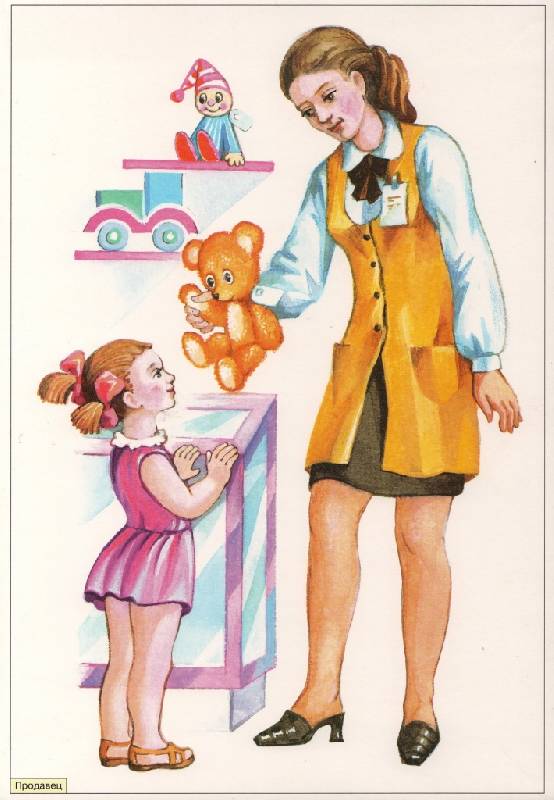 Составила: Ерёмина Наталья Александровна,воспитатель г. Яровое, 2013г.Тема: «Профессии моего города»Цель: воспитание у детей чувства любви к малой Родине, родному городу.Задачи: образовательные:уточнить с детьми информацию о родном городе (какие красивые места в нем есть, кто в нем живет);активизировать в речи детей слова – определения, упражнять в  употреблении простых предложений;развивающие:развивать творческие способности детей; развивать познавательную активность детей;  воспитательные:воспитывать любовь к родному городу;вызывать в детях чувство восхищения и гордости своим родным городом и его жителями. Интеграция (НОД): «Познание», «Коммуникация»,  « Чтение художественной литературы», «Здоровье», «Художественное творчество».Методические приёмы: художественное слово (стихи), беседа, дидактическое упражнение «Мы варили суп», подвижная игра «Светофор», психогимнастика «Приветствие».Предварительная  работа: беседа о названиях улиц;беседа о городском транспорте;рассматривание иллюстраций "Памятники родного города";игра "Путешествие по родному городу".Материалы и оборудование: фотографии города формата А4;письмо;эмблемы;мяч;картинки «Профессии»;автобус из стульев.Список литературы:Нравственно-патриотическое воспитание дошкольников: Методические рекомендации. Маханева М. Д. Алёшина Н. В. Ознакомление с окружающим и социальной действительностью. Средняя группа – М., 2005Нравственное и трудовое воспитание дошкольников. Учебное пособие для студентов факультетов дошкольного образования высших педагогических заведений. под ред. С. А. Козловой, 2002г.Ход занятия:Организационный этапМотивационная основа деятельности.Организационный этапМотивационная основа деятельности.Организационный этапМотивационная основа деятельности.Деятельность детей Деятельность педагогаПримечание Приветствие:дети стоят в кругу, держатся за руки.  жмут друг другу рукикланяютсяимитируют движение «снимают шляпу»-ответы детей (Наталья Александровна)-Воспитатель!дети вместе с педагогом садятся на ковёр, прокатывают мяч друг другу, воспитатель называет действие, ребёнок - профессию-Письмо! (ответы детей)-Почтальон!дети подходят к доске, становятся полукругом, слушают, как воспитатель читает письмодети отвечают на вопросы воспитателя, называют здания, изображённые в газете- играет с детьми!«размешивают ложкой суп»выполняют махи рукамикачают головой«месят тесто»замирают на местеподходят в центротходят из центраВоспитатель: Я люблю, когда при встрече
Мы знакомым и родным.
«С добрым утром!»
«Добрый вечер!»
«Добрый день!»
Всем говорим. - Дети, а кто самый первый говорит вам в детском саду «Доброе утро»? -Конечно, Наталья Александровна, как называется моя профессия?Мы с вами знаем очень много профессий.  Воспитатель предлагает вспомнить профессии и поиграть в игруварит суп-поварстроит дом-строительподметает двор-дворникводит автомобиль-шофёррисует картину-художники т. д.-Дети, слышите стук? Подождите, я посмотрю, кто там пришёл.-Ребята, посмотрите, что это? -А кто приносит почту: письма, газеты?-Представляете, к нам сейчас приходил почтальон и принёс   письмо от Буратино. Помните, он был у нас в гостях и обещал написать о нас в газету? Педагог предлагает подойти к доске, прочитать письмо.Воспитатель читает письмо:-Дети, Буратино почти закончил работу над газетой, но немного запутался в профессиях, ему нужна наша помощь, поможем ему?Воспитатель предлагает  внимательно рассмотреть фото из конверта, интересуется, какие здания детям знакомы?-Мы уже вспомнили, что в здании детского сада работает воспитатель. Поэтому я креплю картинку воспитателя к картинке с изображением детского сада.-Что делает воспитатель в детском саду?Педагог предлагает игру.«Мы варили суп»:Мы варили суп, супИз перловых круп, круп.Получилась каша-Ох, и горе наше,Замесили тесто,А оно ни с места.Замесили на дрожжах-Не утащишь на вожжах!Воспитатель обращает внимание детей на фотографии:-Но, посмотрите! Ведь остальные здания пусты, в них нет работников, Давайте, поможем Буратино заполнить все здания.педагог достаёт мячраздаётся стук в дверьв конверте фотографии с изображениями зданий города Яровое (магазин, детский сад, стройка, дом культуры)Основная частьПовторение и систематизация приобретенных детьми знаний под руководством воспитателя.Основная частьПовторение и систематизация приобретенных детьми знаний под руководством воспитателя.Основная частьПовторение и систематизация приобретенных детьми знаний под руководством воспитателя.Деятельность детейДеятельность педагогаПримечание дети вместе с педагогом садятся в автобус Дети вместе с воспитателем поют песню:Вот мы в автобусе сидим, и сидим, и сидимИ из окошечка глядим, всё глядим!дети подходят к первой остановкедети отвечают на вопросы воспитателядети поют песню, сопровождая движениямидети подходят к остановке «Магазин»дети отвечают на вопросы воспитателядети разбирают фрукты, овощи по разным корзинамдети в команде собирают пазл с изображением иллюстрации к сказкедети подходят к третьей остановкедети следят за сигналом светофора, на красный цвет – замирают, на жёлтый - заводят автомобиль, на зелёный - едутПедагог предлагает детям отправиться на экскурсию по городу:-  Наш город большой, давайте поедем на автобусе. Занимайте свои места.-Чтобы нам было веселее ехать, будем петь песню!1.- Вот и первая остановка – «Дом культуры». Воспитатель задаёт вопросы:Кто работает в доме культуры?Что проводится в доме культуры?Что делает артист?-Дети, давайте тоже устроим небольшое выступление!Воспитатель предлагает исполнить песню «У жирафа».2.Следующая остановка находится недалеко, поэтому мы дойдём пешком.Вопросы  детям:Кто работает в магазине?Что продаётся в магазине?Как называется магазин, в котором продаются книги?Что написано в книгах?Вы любите сказки?Какие сказки вы знаете?- Ребята посмотрите, в нашем магазине из книг выпали две картинки.Педагог предлагает помочь продавцу книг, собрать картинки и назвать сказку.3.Третья остановка – стройка (уголок конструирования)Вопросы детям:Кто работает на стройке?Что делает строитель?Из чего строитель строит дом?На чём строительный материал привозят на стройку?Что должен соблюдать водитель во время езды?- Чтобы наш груз доехал до стройки и строители могли построить дом, водитель должен соблюдать правила дорожного движения.Подвижная игра «Светофор»Воспитатель показывает карточки с сигналами светофора-Молодцы!автобус, построенный из стульев, уже находится в группе, водитель выбирается воспитателемзабирают с остановки картинку с изображением артистадва конверта с разрезными картинками лежат на столикезабирают с остановки картинку с изображением продавцазабирают с остановки картинку с изображением строителяЗаключительная частьЗаключительная частьЗаключительная частьДеятельность детейДеятельность педагогаПримечание дети садятся в автобус, с песней едут обратно в группувыходят из автобуса, становятся полукругом возле доскиребёнок берёт картинку и прикрепляет к зданию-Ребята, нам пора возвращаться с нашей экскурсии. -Давайте прикрепим картинки, которые мы с вами нашли, к изображениям соответствующих зданий.Воспитатель совместно с детьми подводит итог занятия.-Ну вот, все здания заполнены, мы с вами помогли Буратино! Сегодня вечером мы отправим ему письмо.-Ой, ребята! Что- то ещё лежит в конверте с письмом. Буратино в благодарность за нашу помощь подарил эмблемы. на столе лежит письмо от Буратинодетям раздаются эмблемы